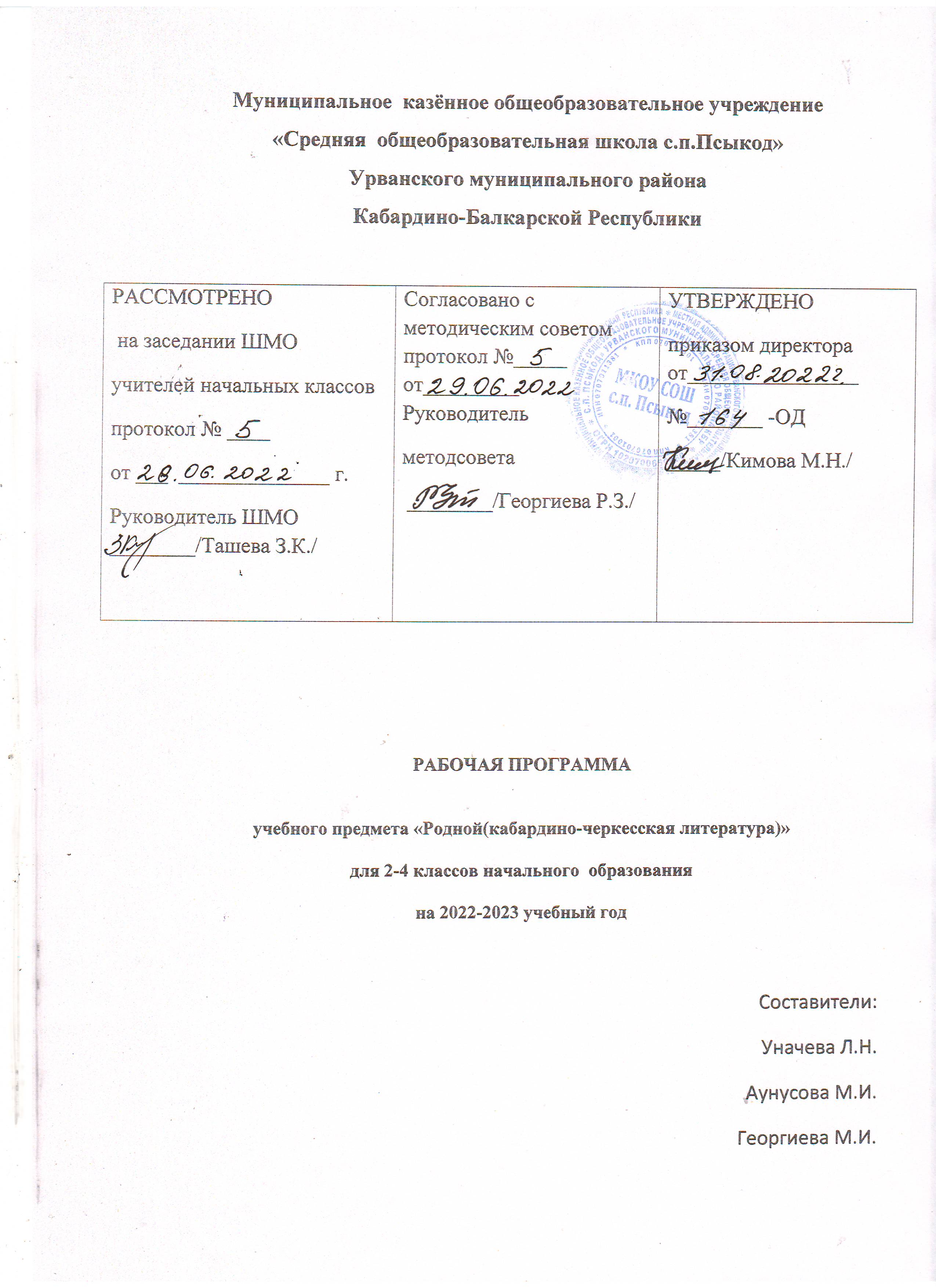 1.Анэдэлъхубзэмк1э е 2 –нэ классым  нэхъыщхьэу ягъуэтын хуей щ1эныгъэхэмрэ есэныгъэхэмрэ.ЕтIуанэ классхэм адыгэ литературэр щыджыным и къалэн нэхъыщхъэу щытын хуейщ: еджак1уэхэм я жьэры1уатэбзэмрэ тхыбзэмрэ нэхъри егъэф1эк1уэныр, литературэмрэ теориемрэ теухуауэ абыхэм щ1эныгъэ етыныр, моральнэ-этическэ, нравственнэ, художественно-эстетическэ гъэсэныгъэ егъэгъуэтыныр, абыхэм хуэдэ къабзэу, литературно-художественнэ тхыгъэхэм езыр-езыру къеджэфу ик1и зэпкърахыфу егъэсэныр, нэгъуэщ1 1уэхугъуэхэри.ЕтIуанэ классхэм я программэхэм къызэщ1аубыдэ адыгэ тхак1уэхэмрэ усак1уэхэмрэ я тхыгъэ нэхъыф1хэм щыщхэр. Мы классхэм тхак1уэхэм я литературнэ лэжьыгъэхэр зэрыщаджым къыдэк1уэу, дэтхэнэ тхак1уэми усак1уэми и гъащ1эмрэ и литературнэ лэжьыгъэмрэ щыгъуазэ щащ1. Тхак1уэхэм я тхыгъэу программэм къыщыгъэлъэгъуахэр мыгъэк1эщ1ауэ яджыпхъэщ.Еджак1уэм езым еджэныгъэм хуи1э щытык1эр (Личностные): еджэныгъэм тэмэму хущытын, и къэухьым зегъэужьыным иужь итын, щ1эуэ зыгуэр къищ1эну хуеин, и1э щ1эныгъэм хигъэхъуэн.Унэт1ыныгъэ (Регулятивные): къещтэ мурадыр, едж ар гъэзэщ1а зэрыхъуным хущ1окъу, езым план егъэув ик1и абы тету мэлажьэ.Щ1эныгъэ и1эным, щ1эуэ зыгуэр къищ1эным хущ1экъуныр (Познавательные):мурадыр къыгуро1уэ, къоджэ, йода1уэ, зыхуеинухэр щ1эныгъэр 1уэхухэмк1э къыгуро1уэ, езыр-езыру зыхуеинухэр тхылъым, тетрадым кърех.Хуиту псалъэмакъым хыбошэ, псоми бгъэдыхьэк1э щхьэхуэ къахуегъуэт (Коммуникативные): упщ1эхэр ет, адрейхэм йода1уэ, упщ1эхэм жэуап ирет; езым и еплъык1э и1эжщ, яф1эщ ещ1ыф.Предметными результатами изучения кабардинской литературы у второклассника являются формирование следующих умений:   В области познавательных общих учебных действий обучающиеся научатся:• свободно ориентироваться в  учебных словарях, быстро находить нужную словарную статью;• свободно ориентироваться в учебной книге: знать  условные обозначения; находить нужный текст по страницам «Содержание» и «Оглавление»; • работать с текстом: выделять в нем тему и основную мысль (идею, переживание), разные жизненные позиции (точки зрения, установки, умонастроения); выделять нужную информацию;• работать с несколькими источниками информации (учебной книгой, тетрадью для самостоятельной работы; учебной книгой и дополнительными источниками информации (другими учебниками комплекта, библиотечными книгами, сведениями из Интернета); текстами и иллюстрациями к текстам.Обучающиеся получат возможность научиться:• освоить алгоритм составления сборников: монографических, жанровых и тематических (сами термины - определения сборников не используются).В области коммуникативных учебных действий обучающиеся научатся: а) в рамках коммуникации как сотрудничества:• работать с соседом по парте, в малой группе, в большой группе: распределять между собой работу и роли, выполнять свою часть работы и встраивать ее в общее рабочее поле;б) в рамках коммуникации как взаимодействия:• понимать основание разницы между двумя заявленными точками зрения, двумя позициями и мотивированно присоединяться к одной из них или пробовать высказывать собственную точку зрения;• находить в тексте подтверждение высказанным героями точкам зрения.В области регулятивных учебных действий обучающиеся научатся:• осуществлять самоконтроль и контроль за ходом выполнения работы и полученного результата.Обучающиеся получат возможность научиться:в сотрудничестве с учителем ставить новые учебные задачи;самостоятельно учитывать выделенные учителем ориентиры действия в новом учебном материале.самостоятельно  выделять  и  формулировать познавательную цель;осуществлять планирование  своей деятельности на основе заданных целей;проявлять инициативу при ответе на вопросы и в выполнении заданий;осуществлять самоконтроль и самопроверку усвоения   учебного  материала  каждого раздела  программы;осуществлять самооценку   и  адекватно оценивать действия  окружающих     осознанно читать вслух (темп чтения – ориентировочно не менее 40 слов минуту) или «про себя» (ориентировочно 45-50 слов минуту); - находить в тексте отрывки по заданию 9выборочное чтение); - делить текст на смысловые части, озаглавливать их, составлять простой план произведения; - выделять главную мысль прочитанного произведения; - определять тему произведения; - сочинять устные рассказы и небольшие тексты на заданную тему и по плану; - отвечать на вопросы по содержанию картины художника;- составлять описание природы, предметов; - пересказывать текст подробно и выборочно; 	- высказывать оценочные суждения, рассуждать, доказывать свою позицию; 	- выразительно читать диалоги, читать по ролям; 	- читать стихотворные произведения наизусть (по выбору); - воссоздавать художественные образы литературного произведения, - различать элементы книги: обложку, оглавление, титульный лист, иллюстрацию, аннотациюРаздел №1.Устное народное творчество Выпускник научится: • осознанно воспринимать и понимать фольклорный текст; различать фольклорные и литературные произведения, обращаться к пословицам, поговоркам, фольклорным образам, традиционным фольклорным приѐмам в различных ситуациях речевого общения, сопоставлять фольклорную сказку и еѐ интерпретацию средствами других искусств• выделять нравственную проблематику фольклорных текстов как основу для развития представлений о нравственном идеале своего народа, формирования представлений о «Адыгэ хабзэ» • видеть черты адыгского национального характера в героях адыгских сказок; • учитывая жанрово-родовые признаки произведений устного народного творчества, выбирать фольклорные произведения для самостоятельного чтения; • целенаправленно использовать малые фольклорные жанры в своих устных и письменных высказываниях; • определять с помощью пословицы жизненную/вымышленную ситуацию; • выразительно читать сказки, соблюдая соответствующий интонационный рисунок устного рассказывания; • пересказывать сказки, чѐтко выделяя сюжетные линии, не пропуская значимых композиционных элементов, используя в своей речи характерные для народных сказок художественные приѐмы; • выявлять в сказках характерные художественные приѐмы и на этой основе определять жанровую разновидность сказки, отличать литературную сказку от фольклорной; • видеть необычное в обычном, устанавливать неочевидные связи между предметами, явлениями, действиями, отгадывая или сочиняя загадку. Выпускник получит возможность научиться: • сравнивая сказки, принадлежащие разным народам, видеть в них воплощение нравственного идеала конкретного народа (находить общее и различное с идеалом своего народа); • рассказывать о самостоятельно прочитанной сказке, обосновывая свой выбор; • сочинять сказку (в том числе и по пословице) и/или придумывать сюжетные линии; • сравнивая произведения героического эпоса разных народов, определять черты национального характера; • выбирать произведения устного народного творчества адыгского народа для самостоятельного чтения, руководствуясь конкретными целевыми установками; • устанавливать связи между фольклорными произведениями разных народов на уровне тематики, проблематики, образов (по принципу сходства и различия). Раздел №2.Речь и речевое общение Выпускник научится: • использовать различные виды монолога (повествование, описание, рассуждение; сочетание разных видов монолога) в различных ситуациях общения; • использовать различные виды диалога в ситуациях формального и неформального, межличностного и межкультурного общения; • соблюдать нормы речевого поведения в типичных ситуациях общения; • оценивать образцы устной монологической и диалогической речи с точки зрения соответствия ситуации речевого общения, достижения коммуникативных целей речевого взаимодействия, уместности использованных языковых средств; • предупреждать коммуникативные неудачи в процессе речевого общения. Выпускник получит возможность научиться: • выступать перед аудиторией с небольшим докладом; публично представлять проект, реферат; публично защищать свою позицию; • участвовать в коллективном обсуждении проблем, аргументировать собственную позицию, доказывать еѐ, убеждать; • понимать основные причины коммуникативных неудач и объяснять их. Речевая деятельность. Раздел №3.Чтение Выпускник научится: • понимать содержание прочитанных учебно-научных, публицистических (информационных и аналитических, художественно-публицистического жанров), художественных текстов и воспроизводить их в устной форме в соответствии с ситуацией общения, а также в форме ученического изложения (подробного, выборочного, сжатого), в форме плана, тезисов (в устной и письменной форме); • использовать практические умения ознакомительного, изучающего, просмотрового способов (видов) чтения в соответствии с поставленной коммуникативной задачей; • передавать схематически представленную информацию в виде связного текста; • использовать приѐмы работы с учебной книгой, справочниками и другими информационными источниками, включая СМИ; • отбирать и систематизировать материал на определѐнную тему, анализировать отобранную информацию и интерпретировать еѐ в соответствии с поставленной коммуникативной задачей. Выпускник получит возможность научиться: • понимать, анализировать, оценивать явную и скрытую (подтекстовую) информацию в прочитанных текстах разной функционально-стилевой и жанровой принадлежности; проблемы. Раздел №4.Говорение Выпускник научится: • создавать устные монологические и диалогические высказывания (в том числе оценочного характера) на актуальные социально-культурные, нравственно-этические, бытовые, учебные темы (в том числе лингвистические, а также темы, связанные с содержанием других изучаемых учебных предметов) разной коммуникативной направленности в соответствии с целями и ситуацией общения (сообщение, небольшой доклад в ситуации учебно-научного общения, бытовой рассказ о событии, история, участие в беседе, споре); • обсуждать и чѐтко формулировать цели, план совместной групповой учебной деятельности, распределение частей работы; • извлекать из различных источников, систематизировать и анализировать материал на определѐнную тему и передавать его в устной форме с учѐтом заданных условий общения; • соблюдать в практике устного речевого общения основные орфоэпические, лексические, грамматические нормы кабардинского литературного языка; стилистически корректно использовать лексику и фразеологию, правила речевого этикета. Выпускник получит возможность научиться: • создавать устные монологические и диалогические высказывания различных типов и жанров в учебно-научной (на материале изучаемых учебных дисциплин), социально-культурной и деловой сферах общения; • выступать перед аудиторией с докладом; публично защищать проект, реферат; • участвовать в дискуссии на учебно-научные темы, соблюдая нормы учебно-научного общения; • анализировать и оценивать речевые высказывания с точки зрения их успешности в достижении прогнозируемого результата.К концу 2 класса  обучающиеся научатся: ---имена и фамилии авторов изучаемых произведений---наизусть 4—5 стихотворений;---загадки, пословицы, поговорки, приметы, скороговорки..Уметь:--читать текст выразительно и внятно;---читать целыми словами и предложениями;---пересказывать содержание прочитанного абзаца или целого текста;---читать выборочно по заданию учителя;---соотносить содержание прочитанного текста и подходящего к ним пословицы или поговорки;---за одну минуту прочитать 40—45 слов;---ставить вопросы к тексту;---пересказывать сказку и небольшие рассказы;---различать жанр произведения.                                           2.Содержание тем учебного предмета                                             «Кабардинское чтение» 2 классРаздел «1.Си Хэку (сыхь.2).«Си щ1ыналъэ» Къагъырмэс Борис. «Нанэ и псэ, дадэ и бзэ» Нало Заур.Раздел №2.Адыгэ 1уэры1уатэ (сыхь. 10). Къуажэхьхэр. Псалъэжьхэр. Нэщэнэхэр, псынщ1эрыпсалъэхэр. Къызэрапщ ытэ входящэ лэжьыгъэ. Зы зимы1эм выжьит1 и1эт. Гуэдз хьэдзэ Къэрмокъуэ Хь. Чэнджэщ Къэрмокъуэ Хь. Тхьэрыкъуэмрэ Хъумп1эц1э джымрэ. Бажэмрэ Уашхэмрэ. Яджар къэпщытэжын.Раздел №3.Ди ныбжьэгъуф псэущхьэхэр (сыхь.8). Си бажэ. Абыт1э В. Хьэмрэ Мыщэмрэ Къэрмокъуэ Хь. Къуалэбзу пшыналъэ. Жаным Б.Джэджьейм и 1эмалыр. К1уант1э 1э. Гуэгушхэм «загъэгусащ» Гъубжокъуэ Л. К1ущэ Шорэ Хь. Лъапэху Куант1э 1э. Яджар къэпщытэжы н (тест).Раздел №4. Бжьыхьэ (сыхь.6). Бжьыхьэ. Кхъужьей Къэгъырмс Б. Мы1эрысэ Щомахуэ.А. Бжьыхьэр бейщ. Къардэн Б. Зыплъыхьак1уэ.Къардэн Б. Яджар къэпщытэжын (тест).Раздел №5. Къуажэмрэ къалэмрэ (сыхь.5). Шэрэдж псыхъуэм ГъубжокъуэЛ. 1ущ ц1ык1у. Гъуб ж М. Пщэдджыжь ыр-къуажэм. Гъубж М. Гъунэгъу дадэ. Шорэ Хь. Яджар къэпщытэжы н (тест).Раздел №6. Дапщэщи щапхъэу щыт (сыхь.4). Ныбжьэгъу пэж. Къардэн Б. Сыту уеджэну? Нало З. Си 1уэху хэлъкъым Щомахуэ А. Яджар къэпщытэжын.Раздел №7 .Щ1ымахуэ (сыхь.10). Щ1ымахуэ. Щоджэнц1ы к1у А. Щ1ымахуэ зэманыр. Къардэн Б. Сыт фэндырэ ц1ык1ур къыщ1эчар?Къардэн Б. Япэ уэс.Аф1эунэ Л. Уэсыр джэдыгущ. Къардэн Б. Илъэсыщ1э. Щоджэнц1ык1у 1. Лъагъуэрэ гъуэгурэ. Къэжэр Хь. Щ1ы1эм сэ сыщымышынэ. Шорэ А. Лъэрыжэежэх. Нало З. Сочиненэ «Щ1ымахуэ».Раздел№8. Лэжьыгъэр гуф1эгъуэщ (сыхь.6). 1эщ1агъэл1 Къэжэр П. Жы1эгъуэхэр. Бейтыгъуэн С. Зулий и жыг .Нало З. Си ныбжьэгъу. Елгъэр К. Вджар ф1ыуэ къывгуры1уа уэ п1эрэ? Ди армэр.Раздел№9.Дунейпсо ц1ыхубз махуэшхуэ (сыхь.5). Си мамэ дыщэ. Къардэ н Б. Тыгъэ. Къэзан Ф. Лиуан и бдзэжьей ещэк1эр. Нало З. Ажэгъуэмэхьэ-мэзым. Журт Б. Ажэгъуэмэхьэ-мэзым. Вджар ф1ыуэ къывгуры1уа уэ п1эрэ?Раздел№10.Гъатхэ (сыхь.7). Гъатхэ зэманыр. Къардэн Б. Гъатхэ, къытхуеблагъэ.Щомахуэ А. Гъатхэр къихьащ. Къардэн Б. Гъэрэ щ1ырэ. 1ут1ыж Б. Къэхутак1уэ ц1ык1у. Хьэнфэн А. Гъатхэ губгъуэм. К1эщт М.Яджар къэпщытэжы н (тест). Раздел №11. Гъэмахуэ (сыхь.5). Лэгъупыкъу. Къагъырмэс Б. Къуажэ бжьа1уэм. ГъубжокъуэЛ .Си лъахэ. Нэгумэ У. Жыгхэр мэ1ущащэ. К1эщт М. Гъэмахуэ зыгъэпсэхугъ уэм зыхудогъэхьэзыр.3.Тематическое планирование по предмету                                    «Кабардинское чтение» 2 классНэхъыщхьэуягъуэтынхуейщ1эныгъэхэмрэесэныгъэхэмрэЕджак1уэмезымеджэныгъэмхуи1эщытык1эрЛичностнэ:                                                                                                                  Еджак1уэмищ1энхуейщ: бзэр;- зэхищ1энхуейщадыгэбзэмиф1агъыр, пщ1эхуищ1ынхуейщкъыдалъхуаибзэм, абыирипагэуибзэриригъэф1эк1уэнхуейщ;- щыпсалъэк1эпсалъэщ1эзэригъэщ1ахэркъигъэсэбэпурэигупсысэмзригъэужьынхуейщ.Еджэныгъэмхуи1эщытык1эр, зыхуигъэувыжкъалэныр, аркъызэрыгуры1уэр, езымиеплъык1эрМетапредметнэ:      -  ищ1эныгъэр, изэф1эк1ыркъипщытэжыфу;  зыщымыгъуазэр, абыищхьэусыгъуэр , щ1эныгъэзримыгъэгъуэтукъэнамзыхуишагугъуехьыркъихутэжыфрэ, абыихэк1ып1эркъигъуэтыжыфуесэныр;- еджак1уэхэмягъэзащ1элэжьыгъэм, яджымтеухуаупщ1эхэрезыхэмзыхуагъэувыжыфыныреяныбжьэгъухэмиратыфыныр;- еджак1уэхэрзыщапхъэмтетуи, ащапхъэмкъыщхьэщык1ыуезыхэмябгъэдыхьэк1эя1эжуилэжьэныр;-  егъэджак1уэмкъахуигъэлъэгъуапщалъэхэмтетуящ1эныгъэркъапщытэжыфыныр;- еджак1уэхэмезыхэмягъэувыжупщ1эхэмк1эягупсысэхэркъа1уэтэжыныр, язэф1эк1ыркъагъэлъэгъуэжыфыныр;    - яджымтеухуаматериалхэрпособиезэмыл1эужьыгъуэхэмкъыщагъуэтыфыныр;                                                                                     - иеджэныгъэрезымкъызэригъэпэщыжыфыным, къыпэщыткъалэнхэриубзыхужыфыным;- я бзэм зиужьу, я гупсысэр к1эщ1у, тэмэму гъэпсауэ къа1уэтэфыным;- нэгъуэщ1ым и псалъэм гупсэхуу щ1эдэ1уфу, жа1амк1э мыарэзымэ, тэмэму я гупсысэр абы падзыжыфу щытыным;-игъуэта щ1эныгъэхэмрэ есэныгъэхэмрэ иджырей зэманым къыщигъэсэбэпыфу.Ящ1эн хуейр, яхузэф1эк1ыпхъэр Предметнэ:-ц1ыхум и гъащ1эм адыгэбзэм мыхьэнэ щи1эр;-адыгэбзэм и хабзэхэр зэхегъэщ1эн;-псалъэ зэмыл1эужьыгъуэхэр анализ ящ1ыфын;-бзэм и ф1агъыр, абы къигъэув къалэнхэр зэхегъэщ1эн.Еджак1уэхэм ящ1эн хуейщ:- яджатхыгъэхэмяц1эр, зытеухуар, зытхар; - яджа тхыгъэхэр зыхыхьэ жанырхэр; -гъаш1эм къыщыхъуа, сурэтым тещ1ыхьа рассказ к1эщ1 зэхэлъхьэн;-зыгуэрым тетхыхьу тхыгъэ зэхэлъхьэн;Еджак1уэхэм яхузэф1эк1ыпхъэхэр:- къызэджэ художественнэ тхыгъэр зэхащ1ык1ыу, тэмэму, гъэхуауэ, зыхащ1эу, ирижэу, псалъэхэр къанэ щ1агъуэ щымы1эу зэрыпсэууэ кърахыу къеджэн;- я мынэ1уасэ тхыгъэм зы дакъикъэм псалъэ 55-60 кърахыфыныр и хуабжьагъыу къеджэн;- текстым къи1уатэ 1уэхугъуэхэр зэрызэк1элъык1уэр, ахэр зэрызэпхамрэ зэрызэхущытымрэ къахутэфын ик1и къагуры1уэн;- тхыгъэм теухуа упщ1эхэм ират жэуапхэр зэрыпэжым щыхьэт техъуэ 1ыхьэ къыхаубыдык1ыурэ къеджэфын;- тхыгъэ псом зэрыщыту къи1уатэ мыхьэнэ нэхъыщхьэр къахутэфын;- къызэджар къызэра1уэтэжын план ягъэувыфын ик1и а планым тету гъэк1эщ1ауэ къа1уэтэжыфын;- тхыгъэм псалъэк1э сурэт хуащ1ын;- езыхэр зыхэт еджак1уэ коллективым и гъащ1эм сабийхэм теухуауэ хъыбар зэхалъхьэфын;- я жьэры1уатэбзэр ирагъэф1эк1уэн, псалъэхэр литературэбзэм къызэрыщык1уэм хуэдэу жа1эным хуэк1уэн.Анэдэлъхубзэ  урокым пыщ1эныгъэ зыхуи1э предметхэр.Адыгэбзэр къыгуэхып1э имы1эу епхащ урысыбзэм, инджылыбзэм, адыгэ тхыдэм, биологием, географием. Программэмкъызэщ1иубыдэрПрограммэмкъызэщ1еубыдэмыпхуэдэразделхэмрэтемэхэмрэ.Адыгэлъэпкъыр, дищ1ыналъэрзыгъэлъап1э, ф1ыуэезыгъэлъагъухудожественнэтхыгъэхэр: усэ, рассказ.1уэры1уатэ. Адыгэ 1уэры1уатэмил1эужьыгъуэщхьэхуэхэмщыгъуазэщ1ын: псысэхэм, къуажэхьхэм, псынщ1эрыпсалъэхэм, псалъэжьхэм.Дыкъэзыухъуреихьдунейр. Дыкъэзыухъуреихьдунеймидахагъым, игъэщ1эгъуэнагъым, абыхуди1энхуейщытык1эмтеухуаусэхэмрэрассказхэмрэ. Бжьыхьэ. Бжьыхьэмизэманзэмыл1эужьыгъуэхэм, ц1ыхухэмрэпсэущхьэхэмрэягъащ1эм, бжьыхьэлэжьыгъэхэмтеухуатхыгъэхэр.Сабийхэмяхьэл-щэныр. Ц1ык1ухэмяхьэл-щэндахэм, зэныбжьэгъугъэнэсым, нэгъуэщ1 хьэл-щэныф1хэмитеухуатхыгъэхэр. Щ1ымахуэ.Щ1ымахуэзэманыммэзым, губгъуэм, псыежэххэм, жыгхэмя1эщытык1эр; балигъхэмрэсабийхэмрэягъащ1эр, 1уэхущ1афэнэхъыщхьэхэр; псэущхьэхэм, хьэпщхупщхэм, къэк1ыгъэхэмщ1ымахуэрзэрырахыркъыщыгъэлъэгъуатхыгъэхэр.Лэжьыгъэмц1ыхурегъэлъап1э.ц1ыхухэмялэжьыгъэзэмыл1эужьыгъуэхэм, 1эщ1агъэщхьэхуэхэм, ц1ыхупсомияфейдэзыхэлълэжьыгъэгуэрблэжьынырзэрыгуф1эгъуэм, зэрынасыпымтеухуатхыгъэзэмыл1эужьыгъуэхэр.Дунеймищ1эрэщ1эгъуэ. Гъатхэмпсэущхьэхэмрэнакъыгъэхэмрэ, гъатхэлэжьыгъэхэм, балигъэхэмя 1уэхущ1афэхэм, сабийхэмягъатхэджэгук1эхэм, нэгъуэщ1 1уэхугъуэщхьэхуэхэмитепсэлъыхьтхыгъэхэр.Хэкурхъумэныркъалэнлъап1эщ.Хэкузауэшхуэмизэманымдизауэл1хэмзауэ 1энат1эмщагъэзэщ1а 1уэхугъуэхэм, Тек1уэныгъэмимахуэм, ц1ыхухэмезыхэрфашистзэрыпхъуак1уэхэмкъа1эщ1эзыхадизауэл1хэмхуащф1ыщ1эмтеухуатхыгъэхэр.Гъэмахуэ. Гъэмахуэмдунеймитеплъэм, ц1ыхухэмгъэмахуэмягъэзащ1элэжьыгъэхэмрэяпсэук1эмрэ, еджак1уэхэмязыгъэпсэхугъуэзэманырзэрагъак1уэм, балигъхэмзэрадэ1эпыкъумтеухуатхыгъэхэр.III. Анэдэлъхубзэмк1э календарнэ-тематическэ план 3 класс        1.Планируемые результаты освоения учебного предмета.    Анэдэлъхубзэр ФГОС-м тету школым щегъэджыным къалэну къегъэув: Еджак1уэм езым еджэныгъэм хуи1э щытык1эр (Личностные): - еджэныгъэм тэмэму хущытын, и къэухьым зегъэужьыным иужь итын,  щ1эуэ зыгуэр къищ1эну хуеин, и1э щ1эныгъэм хигъэхъуэн.  Унэт1ыныгъэ (Регулятивные): - къещтэ мурадыр, едж, ар гъэзэщ1а зэрыхъуным хущ1окъу, езым план егъэув ик1и абы тету мэлажьэ.Щ1эныгъэ и1эным, щ1эуэ зыгуэр къищ1эным хущ1экъуныр (Познавательные):- мурадыр къыгуро1уэ, къоджэ, йода1уэ, зыхуеинухэр  щ1эныгъэр   1уэхухэмк1э къыгуро1уэ, езыр-езыру зыхуеинухэр тхылъым, тетрадым кърех.       Хуиту псалъэмакъым хыбошэ, псоми бгъэдыхьэк1э щхьэхуэ къахуегъуэт (Коммуникативные): - упщ1эхэр ет, адрейхэм йода1уэ, упщ1эхэм жэуап ирет; езым и еплъык1э  и1эжщ, яф1эщ ещ1ыф.Еджак1уэхэм я1эн хуей щ1эныгъэхэмрэ есэныгъэхэмрэ(предметные)-яджа художественнэ тхыгъэхэр зытепсэлъыхьыр, абыхэм
зэреджэмрэ я авторхэмрэ; зэпкъраха художественнэ тхыгъэхэм я   сюжетымрэ абыхэм хэт литературнэ л1ыхъужьхэмрэ;
гук1э зрагъэщ1эн хуейуэ ирата тхыгъэхэр;-гуры1уэныгъэ щхьэхуэхэм я щытык1э нэхъыщхьэхэр:
адыгэ 1уэры1уатэр, литературнэ псысэр, эпитетыр, усэбзэмрэ
прозэбзэмрэ, зэгъэпщэныгъэр, къэгъэпсэуныгъэр.- зыщыгъуазэ художественнэ тхыгъэм 1уэхугъуэ гуэрхэр   къыхагъэбелджылык1ыфын;яджа художественнэ тхыгъэм къыща1эт 1уэхугъуэхэм я зэманрэ       къыщ1эхъу щхьэусыгъуэмрэ елъытауэ яку дэлъ зэпыщ1эныгъэхэр ягъэбелджылыфын;- зыщыгъуазэ художественнэ тхыгъэм хэт художественно-изобразительнэ 1эмалхэр (зэгъэпщэныгъэхэр, эпитетхэр, къэгъэпсэуныгъэхэр, н.) къапщытэфын ик1и абыхэм тхыгъэм щагъэзащ1э мыхьэнэр къа1уэтэфын;- егъэджак1уэм игъэува упщ1эхэм япкъ итк1э ядж художественнэ тхыгъэм хэт литературнэ л1ыхъужьхэм тэмэму ятепсэлъыхьын;   Анэдэлъхубзэмк1э ящ1эн хуейхэмрэ яхузэф1эк1ыпхъэхэмрэ.Ящ1эн хуейхэр:- яджа тхыгъэр зытепсэлъыхьыр, абыхэм зэреджэмрэ я авторхэмрэ;-зэпкъраха тхыгъэхэм я сюжетымрэ абыхэм хэт литературнэ л1ыхъужьхэмрэ;- гук1э зрагъэщ1эн хуейуэ ирата тхыгъэхэр;-гуры1уэныгъэ щхьэхуэхэм я щытык1э нэхъыщхьэхэр;- литературнэ л1ыхъужьыр зэгъэпщэныгъэр, олицетворенэр, эпитетыр.Еджак1уэхэм яхузэф1эк1ын хуейщ:- зыщыгъуазэ художественнэ тхыгъэм 1уэхугъуэ гуэрхэр къыхагъэбелджылык1ыфын;- яджа тхыгъэм къыща1эт 1уэхугъуэхэм зэманрэ къыщ1эхъу щхьэусыгъуэмрэ елъытауэ яку дэлъ зэпыщ1эныгъэр ягъэувыфын;- зыщыгъуазэ тхыгъэм хэт художественнэ-изобразительнэ 1эмалхэр (зэгъэпэщыныгъэр, эпитетхэр, олицетворенэхэр, н.) къапшытэфын ик1и абыхэм тхыгъэхэм щагъэзащ1э мыхьэнэр къа1уэтэфын;- егъэджак1уэм игъэува упщ1эхэм япкъ итк1э ядж тхыгъэхэм хэт литературнэ л1ыхъужьхэм тэмэму ятепсэлъыхьын.2. СОДЕРЖАНИЕ.   4 класс (34ч.)Продолжается работа с произведениями фольклора, дети знакомятся со сказками, читают отрывки из кабардинских повестей и авторских рассказов. Расширяется круг произведений отечественной, зарубежной классики ( в переводе )и современной детской литературы, изданной на кабардинском языке, усложняется структура курса и содержание произведений: Устное народное творчество.                (4 ч)Окружающий нас мир.                           (3 ч)Осень.                                                        (7 ч)Родина.                                                      (5 ч)Зима.                                                          (5 ч)Труд облагораживает людей.                (4 ч)Время пробуждения природы.                 (2 ч)Защищать Родину – святой долг.          (3ч)Лето.                                                          (1ч)Требования к развитию речевых умений и навыковпри работе с текстом к концу 4 классаОбучающиеся должны:владеть навыками сознательного, правильного и выразительного чтения целыми словами при темпе громкого чтения не менее 60 слов в мин;понимать содержание прочитанного произведения, определять его тему. Обучающиеся должны уметь:устанавливать смысловые связи между частями прочитанного текста, определять главную мысль прочитанного и выражать ее своими словами; составлять план к прочитанному - полный, краткий, картинный; вводить в пересказы элементы описания, рассуждения и цитирования; составлять пересказ (краткий, полный, выборочный, творческий) прочитанного текста (с изменением лица рассказчика, от имени одного из персонажей), придумать начало повествования или его возможное продолжение и завершение; выделять в тексте слова автора, действующих лиц, пейзажные и бытовые описания; самостоятельно или с помощью учителя давать простейшую характеристику основным действующим лицам произведения; осознанно и полно воспринимать содержание читаемого учителем или одноклассником произведения, устного ответа товарища; оценивать выполнение любой проделанной работы, учебного задания. Обучающиеся должны знать:наизусть не менее 15 стихотворений классиков отечественной литературы; названия, темы и сюжеты 2-3 произведений больших фольклорных жанров, а также литературных произведений классических писателей; не менее 6-7 народных сказок (уметь их пересказать), знать более 10 пословиц, 2-3 крылатых выражения (усвоить их смысл и уметь сказать, в какой жизненной ситуации можно употребить их). Требования к уровню подготовки учащихсяК концу изучения в четвёртом классе курса «Кабардинское чтение» будет сформирована готовность, обучающихся к дальнейшему образованию, достигнут необходимый уровень их читательской компетентности, литературного и речевого развития.Четвероклассники научатся:осознавать значимость чтения для своего развития, для успешного обучения другим предметам и в дальнейшей жизни;бегло, выразительно читать текст;ускоренно читать произведение за счёт отработки приёмов целостного и точного восприятия слова, быстроты понимания прочитанного;понимать содержание прочитанного произведения, определять его тему, уметь устанавливать смысловые связи между частями прочитанного текста, определять главную мысль прочитанного и выражать её своими словами;передать содержание прочитанного в виде краткого, полного, выборочного, творческого пересказа;придумывать начало повествования или его возможное продолжение и завершение;составлять план к прочитанному;вводить в пересказы - повествования элементы описания, рассуждения и цитаты из текста;          -   выделять в тексте слова автора, действующих лиц, пейзажные и бытовые описания;самостоятельно или с помощью учителя давать простейшую характеристику основным действующим лицам произведения;называть названия, темы и сюжеты 2-3 произведений больших фольклорных жанров, а также литературных произведений писателей - классиков;читать наизусть не менее 15 стихотворений классиков кабардинской литературы;называть не менее 6-7 народных сказок, уметь их пересказывать;называть более 10 пословиц, 2-3 крылатых выражений, понимать их смысл и объяснять, в какой жизненной ситуации можно их употребить;полноценно слушать; осознанно и полно воспринимать содержание читаемого учителем или одноклассником произведения, устного ответа товарища, т. е. быстро схватывать, о чём идёт речь в его ответе, с чего он начал отвечать, чем продолжил ответ, какими фактами и другими доказательствами оперирует, как и чем завершил свой ответ;давать реальную самооценку выполнения любой проделанной работы, учебного задания.оценивать выполнение любой проделанной работы, учебного задания.Четвероклассники получат возможность научиться.осознавать основные духовно-нравственные ценности человечества;воспринимать окружающий мир в его единстве и многообразии;применять в учебной и в реальной жизни доступные для освоения в данном возрасте личностные и регулятивные универсальные учебные действия;испытывать чувство гордости за свою Родину, народ и историю;уважать культуру народов многонациональной России и других стран;бережно и ответственно относиться к окружающей природе;определять сходство и различие произведений разных жанров;использовать полученную при чтении научно-популярного и учебного текста информацию в практической деятельности;высказывать и пояснять свою точку зрения;применять правила сотрудничества;выделять в тексте опорные (ключевые) слова;делать устную презентацию книги (произведения);пользоваться тематическим (систематическим) каталогом;работать с детской периодикой;расширять свой читательский кругозор и приобретать дальнейший опыт самостоятельной читательской деятельности. Тематическое планирование уроков кабардинского чтения в 4 классе. (51 ч)№Урокым и разделхэр, темэхэрКоличество ЧасовДатапо             плануДатапо             плануДатапофакту№Урокым и разделхэр, темэхэрКоличество ЧасовДатапо             плануДатапо             плануДатапофакту1.Си Хэку (2ч )1.Си Хэку (2ч )1.Си Хэку (2ч )1.Си Хэку (2ч )1.Си Хэку (2ч )1.Си Хэку (2ч )1Къэжэр П. «Сабиигъуэ.»107.0907.092Хьэц1ык1у Хь. «Ныбжьэгъу пэж.», Джэрыджэ А « Адыгэбзэ.»114.0914.09        2. Адыгэ 1уэры1уатэ (7ч .)        2. Адыгэ 1уэры1уатэ (7ч .)        2. Адыгэ 1уэры1уатэ (7ч .)        2. Адыгэ 1уэры1уатэ (7ч .)        2. Адыгэ 1уэры1уатэ (7ч .)        2. Адыгэ 1уэры1уатэ (7ч .)3Къуажэхьхэр.Псалъэжьхэр.121.0921.094Псынщ1эрыпсалъэхэр .Нэщэнэхэр.128.0928.095Сабий  джэгук1эхэр.Зэрабж усэхэр.105.1005.106Дыгъужьыр, Бажэр, Адакъэр.112.1012.107Аслъэнымрэ дзыгъуэмрэ.119.1019.108Мыщэмрэ Бажэмрэ.126.1026.109Бзэгъэбзэрабзэ щхъуэк1эплъык1эхэр.Зыкъэпщытэж.109.1109.113.Бжьыхьэ дыщафэ (6ч )3.Бжьыхьэ дыщафэ (6ч )3.Бжьыхьэ дыщафэ (6ч )3.Бжьыхьэ дыщафэ (6ч )3.Бжьыхьэ дыщафэ (6ч )3.Бжьыхьэ дыщафэ (6ч )10Бжьыхьэ.107.1207.1211Хьэту П.»К1эпхъ.» Къардэн Б. «Хьэту ц1ык1урэ Жэмалрэ жыг зэрагъэк1ар».114.1214.1212Къагъырмэс Б.»Ди кхъужьейр.»./121.1221.1213Абыт1э Хъ.»Бжьыхьэ.» Брай А.»Мэз лъапэ.»/128.1228.1214Нало З.Бжьыхьэр бейщ.»128.1228.1215Бзэгъэбзэрабзэ щхъуэк1эплъык1эхэр.Зыкъэпщытэж.110.0110.01Ди ныбжьэгъуф1 псэущхьэхэр (5ч )Ди ныбжьэгъуф1 псэущхьэхэр (5ч )Ди ныбжьэгъуф1 псэущхьэхэр (5ч )Ди ныбжьэгъуф1 псэущхьэхэр (5ч )Ди ныбжьэгъуф1 псэущхьэхэр (5ч )Ди ныбжьэгъуф1 псэущхьэхэр (5ч )16Жаным Б. «Къуалэбзу пшыналъэ.»120.0120.0117К1уант1э 1.» Джэджьейм и 1эмалыр.»124.0124.0118Шэрджэс А.»Парийрэ К1ущэрэ.»127.0127.0119К1эщт М.»Шырэ.», Къагъырмэс Б.»Цыжьбанэ.»/131.0131.0120Бзэгъэбзэрабзэ щхъуэк1эплъык1эхэр.Зыкъэпщытэж.103.0203.025Щ1ымахуэр щ1ы1эми зэман дахащэщ (7ч абы щыщу- 1-р проектщ)5Щ1ымахуэр щ1ы1эми зэман дахащэщ (7ч абы щыщу- 1-р проектщ)5Щ1ымахуэр щ1ы1эми зэман дахащэщ (7ч абы щыщу- 1-р проектщ)5Щ1ымахуэр щ1ы1эми зэман дахащэщ (7ч абы щыщу- 1-р проектщ)5Щ1ымахуэр щ1ы1эми зэман дахащэщ (7ч абы щыщу- 1-р проектщ)5Щ1ымахуэр щ1ы1эми зэман дахащэщ (7ч абы щыщу- 1-р проектщ)21Япэ уэс.Аф1эунэ Л.»Щ1ымахуэ.»110.0210.0222Щ1ымахуэ зэманыр.114.0214.0223Къэзан Ф. «»Гуф1эгъуэ.»,»Уэсыр джэждыгущ.»117.0217.0224Журт Б.»Бацэ.»121.0221.0225Щоджэнц1ык1у 1.”Илъэсыщ1э»,Жаным Б.»Бзуупц1э.»124.0224.0226Ди проектыр127Бзэгъэбзэрабзэ щхъуэк1эплъык1эхэр.Зыкъэпщытэж.16.Лэжьыгъэр гуф1эгъуэщ (9ч)6.Лэжьыгъэр гуф1эгъуэщ (9ч)6.Лэжьыгъэр гуф1эгъуэщ (9ч)6.Лэжьыгъэр гуф1эгъуэщ (9ч)6.Лэжьыгъэр гуф1эгъуэщ (9ч)6.Лэжьыгъэр гуф1эгъуэщ (9ч)28Аф1эунэ Л.»Щ1ылъэмрэ уафэмрэ.»128.0228.0229Къэжэр П.»1эщ1эгъэл1.»103.0303.0330Джаурджий Хь.»Нанэ.»107.0307.0331Къагъырмэс Б.»Бжэндэхъухэр згъэгуф1энщ.»110.0310.0332Хьэнфэн А.»Дыкъуэнагъ насыпыф1э133Нало З.»Зулий и жыг.»134Хьэщыкъуей О.»Хэт ар?»135Къарджн Б.»Ныбжьэшъу пэж»114.0314.0336Бзэгъэбзэрабзэ щхъуэк1эплъык1эхэр.Зыкъэпщытэж.             7.Хэкум дрогушхуэ. (6ч.)             7.Хэкум дрогушхуэ. (6ч.)             7.Хэкум дрогушхуэ. (6ч.)37Ди Хэкур, Нэгумэ У.»Къалэм сыщохьэщ1э»138Щоджэнц1ык1уА.»Сабиигъуэ.»,ШорэА.»Сыт насыпыр?»          139Гъубж М.»Пщэдджыжьыр къуажэм.»           140АХЪМЭТ М.»Сощ1 сурэт.»141Адыгэ хабзэм щыщщ.142Бзэгъэбзэрабзэ щхъуэк1эплъык1эхэр.Зыкъэпщытэж.1                                                Къытхуеблагъэ, гъатхэ!(6.)                                                Къытхуеблагъэ, гъатхэ!(6.)                                                Къытхуеблагъэ, гъатхэ!(6.)                                                Къытхуеблагъэ, гъатхэ!(6.)                                                Къытхуеблагъэ, гъатхэ!(6.)                                                Къытхуеблагъэ, гъатхэ!(6.)43Хъыбарегъащ1э. Аф1эунэ Л.»Гъатхэр къэсыжащ.»128.0328.0344Къардэн Б.»Си мамэ дыщэ.» Нало З.»Лиуан и бдзэжьей ещэк1э.»104.0404.0445Къэжэр П.»Си мамэ.»Щоджэн Л.»Хьэсэн.»107.0407.0446Аф1эунэЛ.»Гъатхэ.»Бозий Л.»Мы1эрысэ дыщафэхэр.»111.0411.0447Щамырзэ 1.»Нанэ.»114.0414.0448 Бзэгъэбзэрабзэ щхъуэк1эплъык1эхэр.Зыкъэпщытэж.118.0418.048.Гъэмахуэ тхъэжыгъуэ( (3ч, абы щыщу -1-р проектщ.)8.Гъэмахуэ тхъэжыгъуэ( (3ч, абы щыщу -1-р проектщ.)8.Гъэмахуэ тхъэжыгъуэ( (3ч, абы щыщу -1-р проектщ.)8.Гъэмахуэ тхъэжыгъуэ( (3ч, абы щыщу -1-р проектщ.)8.Гъэмахуэ тхъэжыгъуэ( (3ч, абы щыщу -1-р проектщ.)8.Гъэмахуэ тхъэжыгъуэ( (3ч, абы щыщу -1-р проектщ.)49Аброкъуэ Б.»Бжьэпэм.» К1эщт М.»Жыгхэр мэ1ущащэ.»121.0421.0450Ушинский К.»Мэз ц1ык1ум.»,»Къагъырмэс Б.»Псы ц1ык1у» Зулий и жыг /Нало З./»Гъэрэ щ1ырэ»1ут1ыж Б125.0425.0451Ди проектхэр. Бзэгъэбзэрабзэ щхъуэк1эплъык1эхэр128.0428.04№Темэрс/бс/бмахуэрмахуэр№Темэрс/бс/бпланфактХэку, щ1ыналъэ (2)Хэку, щ1ыналъэ (2)Хэку, щ1ыналъэ (2)Хэку, щ1ыналъэ (2)Хэку, щ1ыналъэ (2)Хэку, щ1ыналъэ (2)1Шорэ Хь.»Тхылъым и лъэ1у.»,Щомахуэ А.»Ди Хэкур»112Къагъырмэс Б. «Сабий уэрэд»    Ди щ1ыналъэр.Проект111уэры1уатэ (4)1уэры1уатэ (4)1уэры1уатэ (4)1уэры1уатэ (4)1уэры1уатэ (4)1уэры1уатэ (4)3Псысэхэр. Псалъэжьхэр. Къуажэхьхэр.Псынщ1эрыпсалъэхэр114«Насып» (таурыхъ) 115«Шыкъумц1ий» (псысэ)116Жырыкъ З.»Дыгъужь к1эн.»11Дыкъэзыухъуреихьдунейр (6)Дыкъэзыухъуреихьдунейр (6)Дыкъэзыухъуреихьдунейр (6)Дыкъэзыухъуреихьдунейр (6)Дыкъэзыухъуреихьдунейр (6)Дыкъэзыухъуреихьдунейр (6)7Шорэ А. «Папэ и жыг»118Шыбзыхъуэ М. «Мэзым»119Къагъырмэс Б. «Ди мэзым»1110Шыбзыхъуэ М. «Анэ бгъафэ»1111Щоджэнц1ык1у А.«К1ущэ нагъуэ»1112Классщ1ыб еджэныгъэ «Ц1ык1ухэм я гъащ1эмрэ я 1уэхущ1афэхэмрэ»11Бжьыхьэ (6)Бжьыхьэ (6)Бжьыхьэ (6)Бжьыхьэ (6)Бжьыхьэ (6)Бжьыхьэ (6)13Хьэх С. «Бжьыхьэ»1114Журт Б. «Гуэлым»1115Хьэнфэн А.«Дадэрэ жыг хадэмрэ»1116Сонэ А. «Бжьыхьэ»1117Классщ1ыб еджэныгъэ  «Бжьыхьэ»1118Б/з Сочиненэ «Бжьыхьэ»11Сабийхэм я хьэл-щэныр (6)Сабийхэм я хьэл-щэныр (6)Сабийхэм я хьэл-щэныр (6)Сабийхэм я хьэл-щэныр (6)Сабийхэм я хьэл-щэныр (6)Сабийхэм я хьэл-щэныр (6)13.1119Ацкъан Руслан «Боцэ»120Гъубжокъуэ Лиуан «Ямыц1ыху щ1алэ ц1ык1у»1121Налшык Мухьэмэд «Быцэ»1122Шыбзыхъуэ М. «Гузэвэгъуэ»1123Гъубжокъуэ Л. «Пц1ащхъуэ»1124Классщ1ыб еджэныгъэ «Ц1ыхухэмрэ псэущхьэхэмрэ я зэхущытык1эр»11Щ1ымахуэ (7)Щ1ымахуэ (7)Щ1ымахуэ (7)Щ1ымахуэ (7)Щ1ымахуэ (7)Щ1ымахуэ (7)25Щоджэнц1ык1у 1. «Махуэгъэпс и деж»1126Елгъэр К. «Илъэсыщ1э»1127Тхьэмокъуэ Б. «Бзу»1128Шыбзыхъуэ М.  «К1эху»1129Иуан Б. «Щ1ымахуэр-мэзым»1130Классщ1ыб еджэныгъэ «Щ1ымахуэ»1131Б/з Сочиненэ «Щ1ымахуэ»11Лэжьыгъэм ц1ыхур егъэлъап1э (12)Лэжьыгъэм ц1ыхур егъэлъап1э (12)Лэжьыгъэм ц1ыхур егъэлъап1э (12)Лэжьыгъэм ц1ыхур егъэлъап1э (12)Лэжьыгъэм ц1ыхур егъэлъап1э (12)Лэжьыгъэм ц1ыхур егъэлъап1э (12)32«1уэху ц1ык1у щы1экъым, л1ы ц1ык1у ф1эк1а»1133«П1астэр къыздик1ри к1эрт1офыр щ1агъэк1ри пщыгъупщэжынкъым»  (таурыхъ)1134«Дыщэ сом» (таурыхъ)1135Мэзыхьэ Борис «Уэт л1ы!»1136Дэбагъуэ М.«Пхъащ1э ц1ык1у»1137Аф1эунэ Л. «Адыгэ цей»1138К1уант1э 1. «Фэеплъ» (1, 2 1ыхьэ)1139К1уант1э 1. «Фэеплъ» (3, 4 1ыхьэ)1140К1эмыргуей Т. «Лэжьыгъэ урок»1141Сонэ А. «Шагъдий».1142Классщ1ыб еджэныгъэ «Къалэмрэ къуажэмрэ»1143Б/З Сочиненэ«Лэжьыгъэм ц1ыхур егъэлъап1э»11Дунейм и щ1эрэщ1эгъуэ (10)Дунейм и щ1эрэщ1эгъуэ (10)Дунейм и щ1эрэщ1эгъуэ (10)Дунейм и щ1эрэщ1эгъуэ (10)Дунейм и щ1эрэщ1эгъуэ (10)Дунейм и щ1эрэщ1эгъуэ (10)44Тхьэмокъуэ Б. «Щ1ымахуэк1э»1145Къуныжь  Хь. «Март мазэ»11456Мэз А. «Мыщэ жейнэд»1147Елгъэр К. «Тыгъэ лъап1э»1148Щоджэнц1ык1у А. «Гъатхэ»1149К1эщт М. «Бжэндэхъу анэ»1150Хьэкъун  И. «Гъатхэ махуэ»1151Ацкъан  Р. «Пшэхэр»1152Классщ1ыб еджэныгъэ «Гъатхэ»1153Б/з Сочиненэ  «Гъатхэ»11Хэкур хъумэныр къалэн лъап1эщ (4)Хэкур хъумэныр къалэн лъап1эщ (4)Хэкур хъумэныр къалэн лъап1эщ (4)Хэкур хъумэныр къалэн лъап1эщ (4)Хэкур хъумэныр къалэн лъап1эщ (4)Хэкур хъумэныр къалэн лъап1эщ (4)54Проект. Майм и 9-р тек1уэныгъэм и махуэшхуэщ1155Бицу А. «Лъахэр я фэеплъщ»1156Кхъуэ1уфэ Хь. «Лётчик хахуэ»1157Елгъэр К. «Тек1уэныгъэм и махуэшхуэ»11Гъэмахуэ (11)Гъэмахуэ (11)Гъэмахуэ (11)Гъэмахуэ (11)Гъэмахуэ (11)Гъэмахуэ (11)58Хьэнфэн А. «Мэз хъыбар».1159Тхьэмокъуэ Б.«Хьэрун дадэрэ Т1алэ ц1ык1урэ»1160Пщыхьэщ1э А. «Азэмэт-шахматист» 1161Пщыхьэщ1э А.«Азэмэт-шахматист»1162Хьэх С.«Къалэм къик1а щ1алэ ц1ык1у»1163Гугъуэт М.«Дыгъэр сурэтыщ1щ»1164Тхьэмокъуэ Б.«Удз гъэгъахэр»  1165Тхьэмокъуэ Б. «Удз гъэгъахэр»  1166Классщ1ыб еджэныгъэ «Гъэмахуэ»1167Б/з Сочиненэ «Гъэмахуэ».1168Яджар къэпщытэжын11Псори - 68Псори - 68Псори - 68Псори - 68Псори - 68Псори - 68№ п/пНаименование разделов и темСловарная работаКол-во часовДата проведенияДата проведения№ п/пНаименование разделов и темСловарная работаКол-во часовпо планудано1Устное народное творчество. Поговорки, загадки.12.09.2Скороговорки, былины.19.09.3Сказка «Мыщэ и къуэ Батыр»гъуэ, дыдж, чэт216.09.4Вн.чт. «Л1ыжьымрэ жыгымрэ»Ахъырзэман, алащэ123.09.5Сказка «Пц1ащхъуэ ц1ык1у»Фэбжь, налкъут130.09.6Сказка «Щ1алэм и насып»уэсят27.10.7Рассказы о нартах. «Бэдынокъуэчынтымзэрезэуар»Бжы, чынтыдзэ214.10.8Вн.чт. «Андемыркъан и хъыбар»Гуэншэрыкъ, гуимэ121.10.9Осень. Р/р начало осени.128.10.10Стихи Л. Губжокова «Бжьыхьэ»накъыгъэ111.11.11Стихи З. Тхагазитова «Бжьыхьэк1э»Къэптал, кхъахэ, чэсей118.11.12Устное сочинение «Бжьыхьэдыщафэ», «Бжьыхьэк1э»125.11.13Вн.чт. Рассказ Х. Кодзокова «Блулэ» 12.12.14Стихи М. Адзинова «Си щ1алэ»хуарэ19.12.15Рассказ А. Куантова «Гулъытэ»216.12.16Стихи А. Шогенцукова «Щ1эблэм папщ1э уэрэд»Пэу, акъужь, уэх123.12.17Рассказ А. Хавпачева «Нэлат»Нэлат, щыгъуэн, жэз313.01.18г.18Рассказ «Сыт губзыгъэ жыхуа1эр»лъэужь220.01.19Моя Родина.Рассказ Ш. Ногмова «Ижь зэманыма дыгэхэм я псэук1ар»Сату, ант127.01.20Рассказ С. Хахова «Дэшхуей тхьэмпэ»Борэн, ябгэ23.02.21Стихи К. Дугужева «Кърухэр»Щ1ыгу, лъахэ110.02.22Рассказ Л. Бозиева «Хъерлы зыгъэп1ейтейр»Хэк1ып1э, пащ1эк1э317.02.23Зима.Р/р «Зимнее утро». Стихи З. Налоева «Щ1ымахуэ»уджыджащ124.02.24Рассказ З. Налоева «Щ1ымахуэ»борэн33.03.25Стихи А. Шогенцукова «Щ1ымахуэ»Зехуз, жьак1эху110.03.26Стихи В. Абитова «Щ1ымахуэ»Бащлъыкъ, чын117.03.27Р/р. Составить рассказ о зиме.17.04.28Обобщение темы.214.04.29Весна.Рассказ А. Шогенцукова «Гъатхэ теплъэгъуэ»Дыщэбзу, къуалэ221.04.30Р/р. Составить рассказ о весне.128.04.31Стихи З. Тхагазитова «Гъэрэ щ1ырэ»25.05.32Вн чт. Весна.112.05.33Р/р. «Весенний лес»119.05.34Обобщение раздела.326.05.Итого : 51 ч.